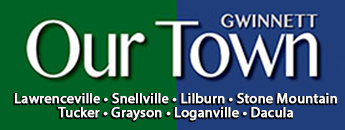 The Feeney Legacy Project: Turning Griefinto ActionBy Victoria R. CrosbyOn April 15, 2022, Kathy FeeneyArmistead lost her son Feeney, whosedeath might have been avoided had 911been called and CPR been administeredimmediately. During his thirty-threeyears on this earth, Feeney embraced hislife and everyone who was a part of it.Feeney’s trademark stance in pictureswas with arms flung wide open and anexuberant grin on his face. He excelledat playing baseball, was goofy, athletic,a storyteller, and a writer, as well asbig-hearted and loyal. He loved his DAWGS and the Atlanta Braves withboundless passion. A big dude, Feeney’s booming laugh filled the room.He pushed boundaries and lived on the edge. Again, Feeney might havehad a second chance at life if 911 had been called immediately, followedby CPR when he collapsed from cardiac arrest.Kathy founded the Feeney Legacy Project (FLP) in memory of herson. FLP advocates for the public to take immediate action to call 911and administer CPR for anyone in medical distress. This mother isturning grief into action.The Feeney Legacy Project is a group of determined women – sisters,family, and friends aged 13 to 85 – bound by their mutual love of Feeneyand Kathy, each motivated to ensure the FLP mission is spread to ALL.The FLP aims to advocate for the life-saving actions of calling 911 andadministering CPR so that another may not experience the tragic loss ofa child, a family member, or a friend.The mission of the Feeney Legacy Project:• ADVOCATE for the immediate calling of 911 and administeringCPR to one in medical distress• EDUCATE about the protection provided by the Good Samaritan and911 Amnesty Laws to one who acts to save a life. CALL 911…BESOMEONE’S SECOND CHANCE.The goal of FLP is to educate teens and adults about the laws inGeorgia so that they may not fear repercussions if they call 911. Somemay be reluctant to call 911 in an emergency where there are drugs oralcohol involved out of fear: fear of arrest; fear of trouble with parents,partners, or peers; fear of school suspension; fear of financial impact;fear of employer; and fear that they do not know how to administer CPR.Armistead said, “If 911 is not called immediately and CPR isn’tstarted immediately when someone goes into cardiac arrest, the lackof oxygen to the brain will cause permanent damage in as little as fourminutes. In another four to six minutes, without the brain receivingblood, will result in increased brain damage, coma, and death.”When 911 is called immediately, the dispatcher will give thecaller instructions on CPR. The GoodSamaritan Law protects anyone fromcivil litigation “who in good faith rendersemergency care at the scene of anaccident or emergency to the victimor victims thereof without making anycharge.”Armistead’s heartfelt wish is to spareother parents from losing a child in theway she lost her own. “We must ensurethat everyone understands the urgencyin calling 911 and administering CPRto try to save a life,” she said, “and thatthese lifesaving attempts are legallyprotected – Life over Law. This messagetakes on even more urgency in theface of the fentanyl crisis, but kids andadults need to understand that alcohol,cocaine, and other drugs can causecardiac arrest.“Don’t walk away from a friend in distress,” she continued. “Act. Besomeone’s second chance. FLPers need you to help build a strongercommunity by teaching those in your life the importance of calling 911,to be sure CPR is in everyone’s toolbox, and reminding all about Lifeover Law.”As Armistead says, “Let’s save lives.” Become part of the FeeneyLegacy Project – passion, talent, skills, and wanting to make a differencefor our community is all it takes.More information at https://www.feeneylegacyproject.org/